 Приложение № 3 к протоколу № 528заседания Правления 	             Ассоциации СРО «Центризыскания»	УТВЕРЖДЕНОрешением ПравленияАссоциации СРО «Центризыскания»от «18» декабря 2023 г. Протокол № 528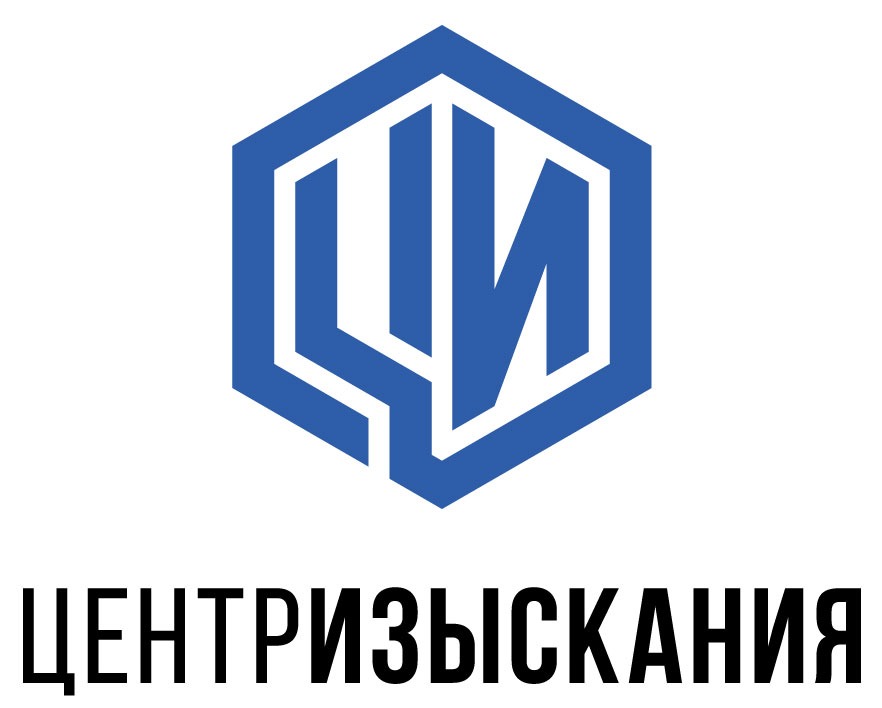 ПОЛОЖЕНИЕО СТРАХОВАНИИ ЧЛЕНАМИ АССОЦИАЦИИ СРО «ЦЕНТРИЗЫСКАНИЯ» ОТВЕТСТВЕННОСТИ ЗА НАРУШЕНИЕ УСЛОВИЙ ДОГОВОРОВ ПОДРЯДА В ОБЛАСТИ ИНЖЕНЕРНЫХ ИЗЫСКАНИЙ, ЗАКЛЮЧЕННЫХ С ИСПОЛЬЗОВАНИЕМ КОНКУРЕНТНЫХ СПОСОБОВ ЗАКЛЮЧЕНИЯ ДОГОВОРОВМосква2023 год1. Общие положения1.1. Настоящее Положение о страховании ответственности за нарушение членами, Ассоциации СРО «Центризыскания» (далее – Ассоциация) условий договоров в области инженерных изысканий, заключенных с использованием конкурентных способов заключения договоров (далее – Положение) разработано в соответствии с положениями Гражданского кодекса Российской Федерации, Федерального закона от 01.12.2007 № 315-ФЗ «О саморегулируемых организациях», Градостроительного кодекса Российской Федерации, Закона Российской Федерации от 27.11.1992 г. № 4015-1 «Об организации страхового дела в Российской Федерации». 1.2. Требования настоящего Положения обязательны для исполнения всеми членами Ассоциации. 1.3. Страхование риска ответственности за нарушение членами Ассоциации условий договоров в области инженерных изысканий, заключенных с использованием конкурентных способов заключения договоров (далее – договоров в области инженерных изысканий) осуществляется по договору страхования, который заключается между страховой организацией (Страховщиком) и членом Ассоциации СРО «Центризыскания» (Страхователем) в отношении каждого договора подряда в области инженерных изысканий. Указанный договор страхования должен соответствовать настоящему Положению и включать страхование риска ответственности за нарушение членом Ассоциации условий договора подряда в области инженерных изысканий, а также финансовых рисков членов Ассоциации, возникающих вследствие неисполнения или ненадлежащего исполнения такого договора подряда в области инженерных изысканий (далее – договор комбинированного страхования).  1.4. Правление Ассоциации СРО «Центризыскания» вправе утверждать типовые договоры комбинированного страхования, соответствующие настоящему Положению и обязательные для применения членами Ассоциации (далее – Типовые договоры комбинированного страхования).  1.5. Каждый член Ассоциации обязан заключить договор комбинированного страхования до начала выполнения работ по соответствующему договору подряда в области инженерных изысканий и обеспечить непрерывное страхование в соответствии с настоящим Положением в течение всего периода выполнения работ по договору подряда в области инженерных изысканий, а также двух лет после передачи результатов работ заказчику по такому договору подряда в области инженерных изысканий. Договор комбинированного страхования заключается путем оформления единого документа, подписанного Страхователем и Страховщиком.  1.6. Под ответственностью члена Ассоциации за нарушение условий договоров в области инженерных изысканий применительно к настоящему Положению понимается обязанность члена Ассоциации возместить заказчику по договору подряда в области инженерных изысканий убытки, возникшие вследствие нарушения (неисполнения или ненадлежащего исполнения) членом Ассоциации своих обязательств по договору подряда в области инженерных изысканий, и/или уплатить неустойку (штраф) и/или возвратить заказчику аванс либо соответствующую часть аванса по такому договору подряда в инженерных изысканий.  1.7. Договор комбинированного страхования должен содержать следующие обязательные условия: а) предмет страхования по каждому виду страхования; б) объект страхования по каждому виду страхования; в) страховой случай по каждому виду страхования; г) исключения из страхового покрытия по каждому виду страхования; д) размер страховой суммы по каждому виду страхования; е) срок действия договора страхования; ж) сроки и порядок уплаты страховой премии; з) исчерпывающий перечень оснований для отказа Страховщика в выплате страхового возмещения; и) порядок заключения, изменения и прекращения договора комбинированного страхования; к) порядок взаимодействия сторон при наступлении события, имеющего признаки страхового случая; л) исчерпывающий перечень сведений и документов, необходимых для определения размера убытков; м) порядок рассмотрения Страховщиком требования о выплате страхового возмещения; н) срок рассмотрения Страховщиком требования о выплате страхового возмещения; о) срок осуществления Страховщиком выплаты страхового возмещения или направления Выгодоприобретателю (Страхователю) мотивированного отказа в выплате страхового возмещения; п) лимиты страховой ответственности и франшиза или указание на их отсутствие. Указанные условия договора комбинированного страхования должны соответствовать настоящему Положению. 1.8. В случае намерения члена Ассоциации отказаться от договора комбинированного страхования он обязан уведомить об этом Саморегулируемую  организацию не менее чем за десять дней до направления Страховщику уведомления об отказе от договора комбинированного страхования. 1.9. В случае расторжения Страховщиком договора комбинированного страхования в случаях, предусмотренных законодательством РФ или прекращения действия указанного договора по иным причинам, не указанным в настоящем Положении, член Ассоциации обязан уведомить об этом Саморегулируемую организацию не позднее 10 дней со дня получения соответствующей информации. При этом член Ассоциации обязан обеспечить беспрерывное страхование, установленное настоящим Положением с момента прекращения действия указанного договора комбинированного страхования путем заключения нового договора комбинированного страхования. В этом случае новый договор комбинированного страхования должен быть заключен в срок не позднее десяти дней со дня получения членом Ассоциации информации о прекращении действия предыдущего договора комбинированного страхования. 1.10. Выгодоприобретателем по договору комбинированного страхования в части страхования риска ответственности за нарушение членами Ассоциации условий договора подряда в области инженерных изысканий, является заказчик по такому договору подряда.  В части страхования финансовых рисков членов Ассоциации, возникающих вследствие неисполнения или ненадлежащего исполнения договора подряда в области инженерных изысканий, Страхователь страхует свои финансовые риски в свою пользу. Выгодоприобретателем в этом случае также являются иные члены саморегулируемой организации, у которых может возникнуть обязанность возместить утерю части компенсационного фонда обеспечения договорных обязательств.  1.11. Территорией страхования по настоящему Положению является территория Российской Федерации. 2. Требования к определению предмета договора комбинированного страхования2.1. Предметом договора комбинированного страхования в части страхования риска ответственности за нарушение членами Ассоциации условий договора подряда в области инженерных изысканий является обязательство Страховщика за обусловленную договором страховую премию возместить Выгодоприобретателю реальный ущерб (осуществить выплату страхового возмещения) в пределах страховой суммы при наступлении страхового случая - возникновения  ответственности Страхователя за неисполнение или ненадлежащее исполнение договора подряда в области инженерных изысканий.   2.2. Предметом договора комбинированного страхования в части страхования финансовых рисков членов Ассоциации, возникающих вследствие неисполнения или ненадлежащего исполнения договора подряда в области инженерных изысканий, является:  2.2.1. Обязательство Страховщика за обусловленную договором страховую премию возместить Страхователю и Застрахованным лицам их убытки в виде обязанности внести в соответствии с частью 8 статьи 55.16 Градостроительного кодекса Российской Федерации дополнительные взносы в компенсационный фонд обеспечения договорных обязательств Ассоциации вследствие выплаты из этого фонда возмещения реального ущерба, а также неустойки (штрафа) заказчику по договору подряда в области инженерных изысканий, в связи с заключением которого был заключен договор комбинированного страхования, (осуществить выплату страхового возмещения) в пределах страховой суммы при наступлении соответствующего страхового случая.  2.2.2. обязательство Страховщика за обусловленную договором страховую премию возместить Страхователю убытки в виде обязанности осуществить в соответствии с частью 3 статьи 399 Гражданского кодекса Российской Федерации компенсацию Ассоциации её расходов вследствие выплаты из компенсационного фонда обеспечения договорных обязательств возмещения реального ущерба, а также неустойки (штрафа) заказчику по договору подряда в области инженерных изысканий, в связи с заключением которого был заключен договор комбинированного страхования, при отсутствии обязанности Страхователя внести дополнительный взнос в компенсационный фонд обеспечения договорных обязательств или сверх такого дополнительного взноса (осуществить выплату страхового возмещения) в пределах страховой суммы при наступлении соответствующего страхового случая.  2.3. Предметом договора комбинированного страхования может являться также обязательство Страховщика за обусловленную договором плату (страховую премию) осуществлять выплату страхового возмещения с целью компенсации судебных расходов Страхователя (Выгодоприобретателя), связанных с судебным разбирательством по взысканию со Страхователя или Ассоциации возмещения реального ущерба, возникшего у заказчика по договору подряда в области инженерных изысканий, в связи с заключением которого был заключен договор комбинированного страхования, а также неустойки (штрафа) вследствие неисполнения или ненадлежащего  исполнения Страхователем договора подряда в области инженерных изысканий. 3. Требования к определению объекта страхования3.1. Объектом страхования риска ответственности за нарушение членами Ассоциации условий договора подряда в области инженерных изысканий являются имущественные интересы Страхователя, связанные с риском возникновения его ответственности за неисполнение или ненадлежащие исполнение договора подряда в области инженерных изысканий в виде обязанности по возмещению возникшего вследствие этого реального ущерба у Выгодоприобретателя и/или обязанности по возврату Выгодоприобретателю аванса (части аванса) по такому договору подряда в области инженерных изысканий вследствие его неисполнения или ненадлежащего исполнения. 3.2. Объектом страхования финансовых рисков членов Ассоциации, возникающих вследствие неисполнения или ненадлежащего исполнения договора подряда в области инженерных изысканий, являются: 3.2.1. имущественные интересы Страхователя и Застрахованных лиц, связанные с возникновением их обязанности внести в соответствии с частью 8 статьи 55.16 Градостроительного кодекса Российской Федерации дополнительные взносы в компенсационный фонд обеспечения договорных обязательств Ассоциации вследствие выплаты из этого фонда возмещения реального ущерба, а также неустойки (штрафа) заказчику в результате неисполнения или ненадлежащего исполнения Страхователем договора подряда в области инженерных изысканий, в связи с заключением которого был заключен договор комбинированного страхования; 3.3.2. имущественные интересы Страхователя, связанные с возникновением его обязанности в соответствии с частью 3 статьи 399 Гражданского кодекса Российской Федерации компенсировать Ассоциации её расходы вследствие выплаты из компенсационного фонда обеспечения договорных обязательств возмещения реального ущерба, а также неустойки (штрафа) заказчику в результате неисполнения или ненадлежащего исполнения Страхователем договора подряда в области инженерных изысканий, в связи с заключением которого был заключен договор комбинированного страхования, при отсутствии обязанности Страхователя внести дополнительный взнос в компенсационный фонд обеспечения договорных обязательств Ассоциации или сверх такого дополнительного взноса. 3.3. Объектом страхования также является обязательство Страховщика за обусловленную договором плату (страховую премию) при наступлении предусмотренного в договоре события (страхового случая) возместить Страхователю причиненные вследствие этого события убытки в виде расходов на защиту, включая судебную защиту, интересов Страхователя в связи с возникновением его ответственности за неисполнение или ненадлежащее исполнение договора подряда в области инженерных изысканий, заключенного с использованием конкурентных способов заключения договоров, и/или предъявления ему Выгодоприобретателем требования по возврату аванса полностью или в соответствующей части (выплатить страховое возмещение) в пределах определенной договором комбинированного страхования страховой суммы. 4. Требования к определению страхового случая. Страховое покрытие4.1. Требования к определению страхового случая в части страхования риска ответственности за нарушение членами Ассоциации условий договора подряда в области инженерных изысканий: 4.1.1. Страховым случаем является наступление в период действия договора комбинированного страхования ответственности Страхователя за неисполнение или ненадлежащее исполнение договора подряда в области инженерных изысканий в виде обязанности по возмещению возникшего вследствие этого реального ущерба у Выгодоприобретателя и/или обязанности по возврату Выгодоприобретателю аванса (части аванса) по этому договору подряда в области инженерных изысканий. 4.1.2. Факт наступления страхового случая может быть подтвержден только вступившим в законную силу решением суда о взыскании со Страхователя в пользу заказчика по договору подряда в области инженерных изысканий, в связи с заключением которого был заключен договор комбинированного страхования, реального ущерба и/или аванса (части аванса) по договору подряда в области инженерных изысканий, а также об установлении субсидиарной ответственности Ассоциации по обязательствам Страхователя вследствие неисполнения или ненадлежащего исполнения Страхователем своих обязательств по договору подряда в области инженерных изысканий. 4.1.3. Событие является страховым случаем при соблюдении следующих условий: - имевшее место событие не подпадает ни под одно из исключений из страхования;- имеется причинно-следственная связь между причинением Выгодоприобретателю реального ущерба и неисполнением или ненадлежащим исполнением Страхователем своих обязательств по Договору подряда;- причинение ущерба произошло на территории страхования и требование о его возмещении предъявлено Страхователю на территории страхования в течение Периода страхования или 24 месяцев после его окончания;- Договор подряда, в результате неисполнения или ненадлежащего исполнения работ по которому у Выгодоприобретателя возник реальный ущерб, был заключен Страхователем, являющимся на момент заключения такого Договора подряда членом Ассоциации;- неисполнение или ненадлежащее исполнение Договора подряда имело место в течение Периода страхования;- факт возникновения обязанности Страхователя возместить реальный ущерб, причиненный Выгодоприобретателю в результате неисполнения или ненадлежащего исполнения Страхователем Договора подряда, а также размер причиненного ущерба, установлены вступившим в законную силу решением суда (в течение Периода страхования или 24 месяцев после его окончания);- решением суда, вступившим в законную силу (в течение периода страхования и 24 месяцев после его окончания), признана несостоятельность (банкротство) Страхователя.4.1.4. Моментом наступления страхового случая является момент неисполнения или ненадлежащего исполнения договора подряда в области инженерных изысканий, в связи с заключением которого заключен договор комбинированного страхования. Если момент нарушения договора подряда в области инженерных изысканий не может быть установлен, моментом наступления страхового случая признается момент, когда такое нарушение договора подряда в области инженерных изысканий было обнаружено или момент сдачи заказчику результата работ по договору подряда в области инженерных изысканий либо его соответствующей части, если результат работ по договору подряда в области инженерных изысканий сдается заказчику поэтапно. 4.1.5. Также возмещению должны подлежать: 4.1.5.1. аванс/часть аванса, полученного по договору подряда в области инженерных изысканий, при условии, что документацией о проведении конкурентной процедуры и/или договором подряда в области инженерных изысканий было предусмотрено наличие независимой (банковской) гарантии и она отсутствовала на момент неисполнения или ненадлежащего исполнения договора подряда в области инженерных изысканий и в случае, когда по решению суда, вступившего в законную силу, указанный договор подряда в области инженерных изысканий был расторгнут; 4.1.5.2. реальный ущерб Выгодоприобретателя, выражающийся в затратах на проведение новой конкурентной процедуры (конкурса, аукциона, тендера, иного мероприятия в рамках использования конкурентного способа заключения договоров) для заключения нового договора подряда в области инженерных изысканий взамен договора подряда в области инженерных изысканий, заключенного между Страхователем и Выгодоприобретателем. 4.2. Требования к определению страхового случая в части страхования финансовых рисков членов Ассоциации, возникающих вследствие неисполнения или ненадлежащего исполнения договора подряда в области инженерных изысканий: 4.2.1. Страховым случаем является возникновение у Страхователя и иных членов саморегулируемой организации обязанности в соответствии с частью 8 статьи 55.16 Градостроительного кодекса Российской Федерации внести дополнительные взносы в компенсационный фонд обеспечения договорных обязательств Ассоциации вследствие выплаты из компенсационного фонда обеспечения договорных обязательств возмещения реального ущерба, а также неустойки (штрафа) заказчику в результате неисполнения или ненадлежащего исполнения Страхователем договора подряда в области инженерных изысканий, в связи с заключением которого был заключен договор комбинированного страхования. 4.2.2. Страховым случаем также является возникновение у Страхователя его обязанности в соответствии с частью 3 статьи 399 Гражданского кодекса Российской Федерации компенсировать Ассоциации её расходы вследствие выплаты из компенсационного фонда обеспечения договорных обязательств возмещения реального ущерба, а также неустойки (штрафа) Заказчику в результате неисполнения или ненадлежащего исполнения Страхователем договора подряда в области инженерных изысканий при отсутствии обязанности Страхователя внести дополнительный взнос в компенсационный фонд обеспечения договорных обязательств Ассоциации или сверх такого дополнительного взноса. 4.2.3. Событие является страховым случаем при условии, что возникновение у Страхователя и иных членов саморегулируемой организации обязанности внести дополнительные взносы в компенсационный фонд обеспечения договорных обязательств или компенсировать Ассоциации её расходы вследствие выплаты из компенсационного фонда обеспечения договорных обязательств возмещения реального ущерба, причиненного Заказчику, а также неустойки (штрафа) в результате неисполнения или ненадлежащего исполнения Страхователем договора подряда в области инженерных изысканий, произошло в течение срока действия договора комбинированного страхования. 4.2.4. Факт наступления страхового случая должен быть подтвержден вступившим в законную силу решением суда о взыскании с Ассоциции из средств компенсационного фонда обеспечения договорных обязательств возмещения реального ущерба, причиненного Заказчику по договору подряда в области инженерных изысканий, в связи с заключением которого был заключен договор комбинированного страхования, а также неустойки (штрафа) вследствие неисполнения или ненадлежащего исполнения Страхователем своих обязательств по этому договору подряда в области инженерных изысканий. 4.2.5. Моментом наступления страхового случая является момент выплаты Ассоциацией на основании вступившего в законную силу решения суда о взыскании с Ассоциации из средств компенсационного фонда обеспечения договорных обязательств возмещения реального ущерба, причиненного Заказчику по договору подряда в области инженерных изысканий, в связи с заключением которого был заключен договор комбинированного страхования, а также неустойки (штрафа) вследствие неисполнения или ненадлежащего исполнения Страхователем своих обязательств по этому договору подряда в области инженерных изысканий. 4.2.6. Должны покрываться следующие убытки: 4.2.6.1. При наступлении страхового случая, предусмотренного пунктом 4.2.1. настоящего Положения, возмещаются в пределах страховой суммы убытки Страхователя и каждого из Застрахованных лиц в размере уменьшения компенсационного фонда обеспечения договорных обязательств Ассоциации вследствие выплаты из этого фонда возмещения реального ущерба, а также неустойки (штрафа) заказчику по договору подряда в области инженерных изысканий, в связи с заключением которого был заключен договор комбинированного страхования, ниже минимального размера этого фонда пропорционально размерам дополнительных взносов членов Ассоциации в этот фонд; 4.2.6.2. При наступлении страхового случая, предусмотренного пунктом 4.2.2 настоящего Положения, возмещаются в пределах страховой суммы убытки Страхователя по компенсации расходов Ассоциации вследствие выплаты из компенсационного фонда обеспечения договорных обязательств возмещения реального ущерба, а также неустойки (штрафа) заказчику по договору подряда в области инженерных изысканий, в связи с заключением которого был заключен договор комбинированного страхования, в результате неисполнения или ненадлежащего исполнения Страхователем договора подряда в области инженерных изысканий при отсутствии обязанности Страхователя внести дополнительный взнос в компенсационный фонд обеспечения договорных обязательств Ассоциации или сверх такого дополнительного взноса. 4.3. Страховым случаем также может являться возникновение по согласованию со Страховщиком расходов Страхователя, которые он произвел или должен будет произвести на защиту, включая судебную защиту, интересов Страхователя в связи с возникновением его ответственности за неисполнение или ненадлежащее исполнение договора подряда в области инженерных изысканий и/или предъявления ему Выгодоприобретателем требования по возврату аванса полностью или в части. 5. Требования к установлению исключений из страхового покрытия. Основания освобождения Страховщика от выплаты страхового возмещения5.1. Исключения из страхового покрытия устанавливаются настоящим разделом и должны быть однозначно и исчерпывающим образом закреплены в договоре комбинированного страхования. Расширение в договоре комбинированного страхования исключений из страхового покрытия не допускается. 5.2. К исключениям из страхового покрытия в части страхования риска ответственности за нарушение членами Ассоциации условий договора подряда в области инженерных изысканий относятся: 5.2.1. возникновение ответственности Страхователя за неисполнение или ненадлежащее исполнение Страхователем договора подряда в области инженерных изысканий в виде обязанности уплаты неустойки (штрафа), включая судебную неустойку, а также процентов за пользование чужими денежными средствами (статьи 317.1 и 395 Гражданского кодекса Российской Федерации). 5.2.2. возникновение обязанности Страхователя по возмещению любых косвенных убытков, возникших в результате страхового события, в том числе неполученной прибыли, ущерба деловой репутации. Под косвенными убытками понимаются убытки, которые связаны с наступившим страховым случаем опосредованно (случайно) и наступление которых, а также их размер Страховщик не мог предвидеть при заключении договора страхования (например, наступление ответственности Выгодоприобретателя за неисполнение или ненадлежащее исполнение другого договора, исполнение которого связано с исполнением договора подряда в области инженерных изысканий, или необходимость понести дополнительные затраты на исполнение другого договора, исполнение которого связано с исполнением договора подряда в области инженерных изысканий, и т.д.); 5.2.3. нарушение Страхователем договора подряда в области инженерных изысканий вследствие неисполнения или ненадлежащего исполнения Выгодоприобретателем своих обязательств по этому договору подряда; 5.2.4. неисполнение или ненадлежащее исполнение Страхователем договора подряда в области инженерных изысканий, если его нарушение вызвано террористическим актом (статья 205 Уголовного кодекса Российской Федерации), диверсией (статья 281 Уголовного Кодекса Российской Федерации); 5.2.5. неисполнение Страхователем обязательств по договору подряда в области инженерных изысканий, если вследствие издания акта государственного органа исполнение обязательства становится невозможным полностью или частично; 5.2.6. нарушение Страхователем договора подряда в области инженерных изысканий вследствие форс-мажорных обстоятельств; 5.2.7. нарушение Страхователем договора подряда в области инженерных изысканий вследствие неисполнения или ненадлежащего исполнения договора (договоров) подряда на выполнение инженерных изысканий или подготовку проектной документации, заключенного (заключенных) с использованием конкурентных способов заключения договоров, в отношении того же самого объекта капитального строительства; 5.2.8. нарушение Страхователем договора подряда в области инженерных изысканий вследствие преднамеренного или фиктивного банкротства, установленного в предусмотренном законодательством Российской Федерации порядке. 5.3. Исключения из страхового покрытия в части страхования финансовых рисков членов Ассоциации, возникающих вследствие неисполнения или ненадлежащего исполнения договора подряда в области инженерных изысканий, не устанавливаются. 5.4. В соответствии с законодательством Российской Федерации Страховщик освобождается от выплаты страхового возмещения в части страхования риска ответственности за нарушение членами Ассоциации условий договора подряда в области инженерных изысканий по основаниям, указанным в договоре страхования, а также по следующим основаниям: 5.4.1. неисполнение или ненадлежащее исполнение Страхователем договора подряда в области инженерных изысканий, если его нарушение вызвано умышленными действиями Страхователя, направленными на неисполнение или ненадлежащее исполнения своих обязательств по договору подряда; 5.4.2. нарушение Страхователем договора подряда в области инженерных изысканий вследствие всякого рода военных мероприятий и их последствий, забастовок, бунта, путча, мятежа, локаутов, введения чрезвычайного или особого положения, государственного переворота, распоряжений государственных органов, террористического акта; 5.4.3. если убытки возникли вследствие того, что Страхователь умышленно не принял разумных и доступных ему мер, чтобы уменьшить возможные убытки при наступлении страхового случая; 5.4.4. если Страхователь отказался от своего права требования к лицу, ответственному за убытки, возмещенные Страховщиком, или осуществление этого права стало невозможным по вине Страхователя. Страховщик освобождается от выплаты страхового возмещения полностью или в соответствующей части и вправе потребовать возврата излишне выплаченной суммы страхового возмещения. 5.5. В соответствии с законодательством Российской Федерации основания освобождения Страховщика от выплаты страхового возмещения в части страхования финансовых рисков членов Ассоциации, возникающих вследствие неисполнения или ненадлежащего исполнения договора подряда в области инженерных изысканий, должны быть чётко указаны в правилах страхования страховой организации.6. Требования к определению размера страховой суммы6.1. Страховая сумма по договору комбинированного страхования членов Ассоциации, возникающих вследствие неисполнения или ненадлежащего исполнения договора подряда в области инженерных изысканий, устанавливается в размере суммы указанной в договоре подряда, но не более 25% от размера компенсационного фонда обеспечения договорных обязательств Ассоциации на момент заключения договора комбинированного страхования. 6.2. Страховая сумма устанавливается в договоре комбинированного страхования отдельно для страхования риска ответственности за нарушение членами Ассоциации условий договора подряда в области инженерных изысканий и для страхования финансовых рисков членов Ассоциации, возникающих вследствие неисполнения или ненадлежащего исполнения договора подряда. 6.3. Страховая сумма для страхования риска ответственности за нарушение членами Ассоциации условий договора подряда в области инженерных изысканий устанавливается в размере 50% от общей страховой суммы по договору комбинированного страхования. 6.4. Страховая сумма для страхования финансовых рисков членов Ассоциации, возникающих вследствие неисполнения или ненадлежащего исполнения договора подряда в области инженерных изысканий, устанавливается в размере 50% от общей страховой суммы по договору комбинированного страхования. 6.5. Страховая сумма может быть уменьшена по заявлению члена Ассоциации в случае подтверждения снижения риска наступления события при котором саморегулируемая организация будет обязана произвести выплату из компенсационного фонда обеспечения договорных обязательств. 6.5.1. Факторами, влияющими на размер страховой суммы, являются:  Наличие безотзывной банковской гарантии;  Успешное исполнение аналогичных договоров подряда;  Наличие договора страхования строительно-монтажных рисков;  Рейтинг надежности страховой компании. 6.6. Страховая сумма уменьшается на величину обеспечения, в случае внесения обеспечения исполнения обязательств по договору подряда денежными средствами на счет заказчика. 6.7. Страховая сумма уменьшается на величину произведенных Страховщиком выплат страхового возмещения по договору комбинированного страхования (агрегатная страховая сумма). 6.8. По согласованию между Страхователем и Страховщиком страховая сумма по договору комбинированного страхования может быть установлена в большем размере, чем предусмотрена настоящим Положением. 6.9. Страховая сумма в части страхования расходов на защиту устанавливается по согласованию между Страхователем и Страховщиком. 7. Требования к определению срока действия договора комбинированного страхования7.1. Договор комбинированного страхования заключается на срок действия договора подряда в области инженерных изысканий плюс 2 года. 7.2. В случае изменения (досрочное прекращение, пролонгация) срока действия договора подряда в области инженерных изысканий, в связи с заключением которого был заключен договор комбинированного страхования, соответствующим образом изменяется срок действия договора комбинированного страхования. 7.3. При пролонгации срока действия договора комбинированного страхования производится перерасчет размера страховой премии по дополнительному соглашению Страховщика и Страхователя. 7.4. Договор комбинированного страхования вступает в силу с 00 часов дня, следующего за днем поступления страховой премии или первого страхового взноса на расчетный счет Страховщика (при безналичных расчетах) или внесения страховой премии в кассу Страховщика (при уплате страховой премии наличными денежными средствами), и действует до 24.00 часов последнего дня действия договора комбинированного страхования. 7.5. Срок действия договора комбинированного страхования может быть продлен по соглашению Сторон путем подписания дополнительного соглашения. 8. Требования к порядку и срокам уплаты страховой премии8.1. Страховая премия, уплачиваемая Страховщику по договору комбинированного страхования, устанавливается в договоре комбинированного страхования отдельно для страхования риска ответственности за нарушение членами Ассоциации условий договора подряда в области инженерных изысканий и для страхования финансовых рисков членов Ассоциации, возникающих вследствие неисполнения или ненадлежащего исполнения договора подряда в области инженерных изысканий. 8.2. Страховая премия уплачивается единовременным платежом в срок, указанный в договоре комбинированного страхования. 9. Требования к установлению исчерпывающего перечня сведений и документов, необходимых для определения размера страхового возмещения9.1. Договор комбинированного страхования должен содержать закрытый перечень сведений и документов, необходимых для установления факта наступления страхового случая и определения размера страхового возмещения. 9.2 Договором комбинированного страхования может быть предусмотрено, что Страховщик вправе сократить количество сведений и документов, необходимых для установления факта наступления страхового случая и определения размера страхового возмещения. 10. Требования к перечню обстоятельств, признаваемых увеличением страхового риска10.1. Увеличением страхового риска в период действия договора подряда в области инженерных изысканий должны быть указаны в правилах страхования страховой организации.11. Требования к порядку рассмотрения Страховщиком требования о выплате страхового возмещения11.1. Договор комбинированного страхования должен предусматривать право Страхователя предъявить Страховщику требование о выплате страхового возмещения, если Страхователь добровольно с предварительного согласия Страховщика или в соответствии с договором комбинированного страхования или в соответствии с вступившим в законную силу судебным решением сам возместил заказчику по договору подряда в области инженерных изысканий, в связи с заключением которого был заключен договор комбинированного страхования, убытки и/или возвратил аванс полностью либо в соответствующей части. 11.2. Договор комбинированного страхования должен предусматривать право Страхователя, Застрахованного лица предъявить Страховщику требование о выплате страхового возмещения, если Страхователь, Застрахованное лицо добровольно с предварительного согласия Страховщика или в соответствии с договором комбинированного страхования или в соответствии с вступившим в законную силу судебным решением: 11.2.1. сам внес дополнительный взнос в компенсационный фонд обеспечения договорных обязательств Ассоциации по страховому случаю, предусмотренному пунктом 4.2.1 настоящего Положения; 11.2.2. сам компенсировал Ассоциации ее расходы по страховому случаю, предусмотренному пунктом 4.2.2 настоящего Положения. 11.3. Право требования выплаты страхового возмещения с целью компенсации расходов Страхователя на защиту своих интересов принадлежит Страхователю. 11.4. Договор страхования должен содержать условие, обязывающее Страховщика незамедлительно по запросу Ассоциации, Выгодоприобретателя (Страхователя, Застрахованного лица) информировать его о ходе и результатах рассмотрения требования о выплате страхового возмещения. 11.5. В случае направления Страхователем Страховщику уведомления о наступлении страхового случая Выгодоприобретатели (Застрахованные лица) освобождаются от обязанности по уведомлению Страховщика о наступлении страхового случая. В случае направления Ассоциацией Страховщику уведомления о наступлении страхового случая Страхователь, Выгодоприобретатели освобождаются от обязанности по уведомлению Страховщика о наступлении страхового случая. 11.6. Страховое возмещение по договору комбинированного страхования в части страхования финансовых рисков членов Ассоциации СРО «Центризыскания», возникающих вследствие неисполнения или ненадлежащего исполнения договора подряда в области инженерных изысканий, перечисляется сразу в Ассоциацию в счет обязанности члена Ассоциации по внесению дополнительного взноса в компенсационный фонд обеспечения договорных обязательств. Ассоциация зачитывает указанное страховое возмещение соответственно в счет внесения Страхователем, Застрахованным лицом дополнительного взноса в компенсационный фонд обеспечения договорных обязательств или в счет исполнения Страхователем перед Ассоциацией обязанности Страхователя в соответствии с частью 3 статьи 399 Гражданского кодекса Российской Федерации компенсировать Ассоциации СРО «Центризыскания» её расходы вследствие выплаты из компенсационного фонда обеспечения договорных обязательств возмещения реального ущерба, а также неустойки (штрафа) заказчику по договору подряда в области инженерных изысканий, в связи с заключением которого был заключен договор комбинированного страхования, при отсутствии обязанности Страхователя внести дополнительный взнос в компенсационный фонд обеспечения договорных обязательств Ассоциации или сверх такого дополнительного взноса. 12. Требования к срокам урегулирования Страховщиком страховых случаев12.1. Договором комбинированного страхования должен быть установлен срок рассмотрения страховщиком требования Выгодоприобретателя (Страхователя, Застрахованного лица) о выплате страхового возмещения. Этот срок не может превышать двух третей общего срока рассмотрения требования и выплаты страхового возмещения (направления Выгодоприобретателю (Страхователю) мотивированного отказа в выплате страхового возмещения). 12.2. В договоре комбинированного страхования также должен быть указан срок, в течение которого Страховщик после принятия соответствующего решения, обязан перечислить Выгодоприобретателю (Страхователю) страховое возмещение или направить мотивированный отказ в выплате страхового возмещения. 12.3. Общий срок урегулирования Страховщиком страхового случая после предоставления всех необходимых документов перечень которых указан в правилах страхования страховой организации, не должен превышать 30 рабочих дней. 13. Требования к страховым организациям 13.2. Наличие у страховой организации опыта работы на российском страховом рынке не менее 28 лет.13.3. Наличие у страховой организации уставного капитала в размере не менее 6 млрд. руб. Подтверждается копией устава страховой организации.13.4. Уровень собственного капитала у страховой организации на отчетную дату 31.12.2023 должен составлять более 30%. Показатель рассчитывается по формуле: (Форма по ОКУД № 0420125 стр.51/ Форма по ОКУД № 0420125 стр.52) ×100%13.5. Показатель убыточности у страховой организации на отчетную дату 31.12.2023 должен составлять менее 50%. Показатель рассчитывается по формуле: ((Форма по ОКУД № 0420126 (стр.9) × (-1))/ Форма по ОКУД № 0420126 (стр.8)) ×100%13.6. Показатель текущей платежеспособности у страховой организации на отчетную дату 31.12.2022 должен составлять более 100%. Показатель рассчитывается по формуле: ((Форма по ОКУД № 0420126 (стр.8) × (-1))/ Форма по ОКУД № 0420126 (стр.9 + стр.10 +               + стр.13 + стр.23 + стр.28)) × 100%14. ПОРЯДОК ОСУЩЕСТВЛЕНИЯ КОНТРОЛЯ АССОЦИАЦИЕЙ ЗА СОБЛЮДЕНИЕМ ЧЛЕНАМИ АССОЦИАЦИИ ТРЕБОВАНИЙ К СТРАХОВАНИЮ ОТВЕТСТВЕННОСТИ ЗА НАРУШЕНИЕ КОНКРЕТНОГО ДОГОВОРА ПОДРЯДА, СОДЕРЖАЩИХСЯ В ПРАВИЛАХ САМОРЕГУЛИРОВАНИЯ14.1 Ассоциация ведет сводный реестр заключенных договоров страхования ответственности членов Ассоциации за нарушение конкретного договора подряда и осуществляет контроль за своевременностью их заключения и (или) переоформления. 14.2 Член Ассоциации обязан информировать Ассоциацию обо всех случаях заключения, продления, изменения, досрочного прекращения договора страхования ответственности за нарушение конкретного договора подряда путем направления уведомления. Уведомление направляется не позднее десяти рабочих дней до даты заключения, продления, изменения, досрочного прекращения договора страхования ответственности за нарушение конкретного договора подряда с приложением копии договора страхования (страхового полиса), правил страхования договорной ответственности, заявления на страхование, дополнения к договору (дополнительного соглашения к договору), копий документов об уплате страхового взноса. В уведомлении также указывается причина изменения или досрочного прекращения договора страхования, иная информация, необходимая для проведения контроля. 14.3 Член Ассоциации обязан информировать Ассоциацию о наступлении всех страховых случаев с указанием характера нарушения конкретного договора подряда и/или предъявлении Выгодоприобретателем требования о возврате аванса полностью либо в соответствующей части, получателя страхового возмещения, размера убытков Страхователя, суммы страхового возмещения, а также информации о восстановлении страховой суммы. Указанная информация направляется в течение 30 дней с момента наступления страхового случая. 14.4 В целях обеспечения эффективного контроля за соблюдением настоящего Положения Ассоциация вправе запрашивать иную информацию, не указанную в настоящем разделе. 14.5 Нарушение настоящего Положения влечет за собой ответственность, предусмотренную Положением «О мерах дисциплинарного воздействия, применяемых Ассоциацией СРО «Центризыскания» к своим членам, утвержденным Общим собранием членов Ассоциации. 14.6  Контроль за соблюдением настоящего Положения осуществляется в соответствии с внутренними документами Ассоциации. 15. ЗАКЛЮЧИТЕЛЬНЫЕ ПОЛОЖЕНИЯ15.1.  Настоящее Положение вступает в силу 01.01.2024 года.19.2. Решение о внесении изменений и дополнений в настоящее Положение, а также решение о признании его утратившим силу принимается Правлением Ассоциации.13.1. Наличие у страховой организации рейтинга одного из рейтинговых агентств, не ниже выделенного в таблице (Высокая надежность и выше).Сопоставление рейтинговой шкалы различных агентств 13.1. Наличие у страховой организации рейтинга одного из рейтинговых агентств, не ниже выделенного в таблице (Высокая надежность и выше).Сопоставление рейтинговой шкалы различных агентств 13.1. Наличие у страховой организации рейтинга одного из рейтинговых агентств, не ниже выделенного в таблице (Высокая надежность и выше).Сопоставление рейтинговой шкалы различных агентств 13.1. Наличие у страховой организации рейтинга одного из рейтинговых агентств, не ниже выделенного в таблице (Высокая надежность и выше).Сопоставление рейтинговой шкалы различных агентств 13.1. Наличие у страховой организации рейтинга одного из рейтинговых агентств, не ниже выделенного в таблице (Высокая надежность и выше).Сопоставление рейтинговой шкалы различных агентств 13.1. Наличие у страховой организации рейтинга одного из рейтинговых агентств, не ниже выделенного в таблице (Высокая надежность и выше).Сопоставление рейтинговой шкалы различных агентств 13.1. Наличие у страховой организации рейтинга одного из рейтинговых агентств, не ниже выделенного в таблице (Высокая надежность и выше).Сопоставление рейтинговой шкалы различных агентств 13.1. Наличие у страховой организации рейтинга одного из рейтинговых агентств, не ниже выделенного в таблице (Высокая надежность и выше).Сопоставление рейтинговой шкалы различных агентств Трактовка рейтинга A.M. Best FITCH Moody's Standart & Poor's Weisa "Эксперт РА" НРА Наивысшая надежность А++ ААА Ааа ААА А+ ААА ААА Высокая надежность А+, А АА+, АА, АА- Аа1, Аа2, Аа3 АА+, АА, АА- А, А- АА+, АА, АА-АА Достаточная надежность А-, В++ А+, А, А- А1, А2, А3 А+, А, А- В+ А А Приемлемая надежность В+, В ВВВ+, ВВВ, ВВВ- Ваа1, Ваа2, Ваа3 ВВВ+, ВВВ, ВВВ- В, В- ВВВ ВВВ Удовлетворительная надежность В-, С++ ВВ+, ВВ, ВВ- Ва1, Ва2, Ва3 ВВ+, ВВ, ВВ- С+, С, С- ВВ ВВ Низкая надежность С+, С В+, В, В- В1, В2, В3 В+, В, В- D+, D, D- B B Очень низкая надёжность C-, D CCC+, CCC, CCC- Caa, Ca CCC+, CCC, CCC- E+, E, E- CCC CC Неудовлетворительная надежность/ Банкротство E, F D C CC, C, D F C C 